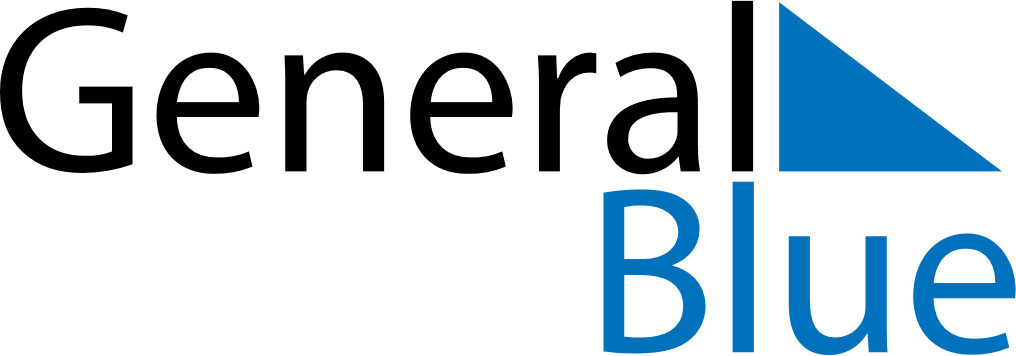 June 2020June 2020June 2020BahamasBahamasMondayTuesdayWednesdayThursdayFridaySaturdaySunday1234567Whit MondayRandol Fawkes Labour Day89101112131415161718192021222324252627282930